DOPRAVNÍ VÝCHOVA V PRAXIPROJEKTOVÉ VYUČOVÁNÍDopravní výchova v praxiDopravní výchova je začleněna do výuky od září 2013. Všichni si uvědomujeme, že dopravní výchova je velmi důležitý předmět, že je třeba naučit děti bezpečnému chování v silničním provozu.Měli bychom vychovat děti, které se budou správně a s jistotou pohybovat po podzemních komunikacích, v dopravních prostředcích, osvojí si dokonale všechna dopravní pravidla tzv. dopravní značky, jak se chová chodec, cyklista, jak má být správně vybavené kolo, jak bezpečně přecházet vozovku, kde si můžeme hrát, jak se chovat v dopravních prostředcích atd.Možná máte dojem, že už jsou všechny předměty dost naplněny a že pro dopravní výchovu už nemáte prostor na její začlenění.Doporučení:Dopravní výchovu můžete začlenit do předmětu jako SKN, NOS, prvouka atd. Dále využívejte každé příležitosti při vycházce, výletě, upozorňujte děti, aby si všímaly dopravních značek, jak se lidé chovají v tramvaji, jak přecházejí, pozorovaly chodce, cyklisty, jakých chyb se dopouštějí řidiči, jak se řeší různé dopravní situace.Dopravní výchovu můžete začlenit i do jiných předmětů jako je matematika, ČJ, čtení, TV, PČ, VV (výroba dopravních značek, výroba dopravního pexesa atd.)K výuce dopravní výchovy je velmi vhodné využívat PS pro 1. - 5. ročník. Pracovní sešity jsou velmi přehledné, veškeré učivo je podáno zábavnou formou her, doplňovaček a činností, které jsou dětem blízké. Hlavně je nenásilně přivedou ke správnému pochopení dopravních situací. Cílem učebnic je vychovat v dětech správné přístupy a reakce, které povedou ke snížení nehodovosti a k celoživotnímu bezpečnému a ohleduplnému chování v silničním provozu.Proč právě využít projektové vyučování při výuce – dopravní výchova?Projektové vyučování je náročné na přípravu pedagoga. Musí být promyšlené, organizované a cílené. Výuka je vždy koncentrována kolem základního tématu. Měla by komplexně ovlivnit žákovu osobnost. Pedagog vždy vystupuje v roli „ konzultanta, partnera“.Projektová metoda je založena na týmové spolupráci dětí, posiluje jejich motivaci a učí mimo jiné důležitým životním dovednostem: spolupracovat, diskutovat, formulovat názory, řešit problémy, tvořit, hledat informace atd.Projektové vyučování je moderní metoda vzdělávání.Projektový týden pro 1. ročník – dopravní výchovaTéma:	dopravní situace v okolí naší školy		dopravní prostředky, dopravní značky		chůze po chodníku, po přechodu, bezpečnost		kde si hrát – co je bezpečné a vhodné		na koloběžce – vybavení, bezpečnostRealizace projektu:1 týden - 2 až 4 vyučovací hodiny denně, diskuze a vyhodnocení, přípravaVěk žáků:  6 – 7 letMezipředmětové vztahy:dopravní výchova X český jazyk, literární výchova – dramatizace, výtvarná výchova, pracovní činnosti, tělesná výchova, nauka o společnosti, prvoukaPomůcky:papír (různého formátu a podoby), čtvrtky A3, lepidlo, nůžky, špejle, štětec, krabičky od čaje, mýdla atd., barevný papír, tužky, pero, fixy, vodové a temperové barvy, výstřižky z novin a časopisů (dopravní prostředky, značky, přechody pro chodce, dopravní situace a značení ve městě), lékárničkaCíl projektu:1. přispět k bezpečnosti dětí v silničním provozu2. dobrá orientace v okolí školy3. naučit se určovat dopravní prostředky a dopravní značky4. vyhodnotit nebezpečné situace v dopravě5. rozvoj řečových dovedností, fantazie, verbální komunikační aktivity,
vyjadřování a obhajování vlastních názorů, rozhodování a sebehodnoceníPondělí:seznámení s projektem – dopravní situace v okolí naší školy, chování na přechodu vycházka do okolí školy – žáci jsou seznámeni s úkoly, které mají pozorovat seznámení se s dopravními značkami – v okolí školy, žáci zakreslují značky, pracují ve skupináchpřechod přes silnici – pozorování jak lidé přecházejí, po které straně, jak se chovají cyklisté i chodci na přechodu – vyhodnocení jejich chování, co je správné X chybnédopravní prostředky – pozorování a sledování řidičů, rychlost vozidel a druhy dopravních prostředků – žáci zakreslují do poznámeknávrat do školy – učitel vede rozhovor nastává diskuze a vyhodnocení práce, jednotlivých týmů, každá skupina předvede svým spolužákům, jak splnila zadané úkoly – ostatní žáci hodnotíÚterý:Téma: Dopravní výchova – využití ve výtvarné výchověvýtvarná činnost vytvořit koláž na téma: Okolí naší školy (dopravní značky, přechody, chodník, chodci). Žáci vystřihují a lepí své výrobky na velký balicí papír. Pracují v týmu. Využívají výstřižky z časopisu, novin. Spolupracuje celá třída – učitel řídí činnost žáků. nákres plánku okolí školy – vyžaduje pomoc učitele, nebo starších  spolužáků na závěr učitel umístí práce žáků na nástěnky a vše zhodnotíStředa:Téma: Kde si hrátrozhovor (řídí učitel), kde si můžeme hrát, upozornit na nebezpečí, můžeš si hrát si na chodníku, silnici, co by se stalo kdyby...dramatizace – žáci vymýšlejí nebezpečné i bezpečné situace, pracují i ve dvojicích, předvádějí vymyšlené scénky, učitel řídí diskuziTéma: Na hřištihra na chodce, přecházíme po přechodu, jak se rozhlížíme, hádej co je správné a nesprávné, vycházka do okolí školy (možné hrát na hřišti, ve třídě, na chodbě, v tělocvičně)Shrnutí: pedagog shrne základní pravidla pro přecházení po přechodu, rozhlížení, přecházíme vpravo, nejezdíme na kole po přechodu.Čtvrtek:Téma: Na koloběžcežáci si přinesou do školy koloběžku (upozornit na bezpečnost)jak být vybaven, přilba, chrániče, první pomoc při úrazu – učitel vede rozhovorpobyt na školním hřišti – žáci objíždějí překážky, mění směr jízdy, zastavují, odbočují atd. Učitel řídí činnost žáků a upozorňuje na chyby, hodnotí způsob jízdy a plnění všech úkolů.Shrnutí: vyhodnoceníPátek:Téma: Dopravní prostředkypráce ve skupinách (3 až 4 žáci)nakreslit, vyrobit různé dopravní prostředky (papírové modely z krabiček) – vzájemná spolupráce, upevnění vztahů, rozvoj fantazievyhodnocení a shrnutí celotýdenní práce v dopravní výchově – učitel vyhodnotí týdenní akci – zopakuje a vyzdvihne zásady bezpečného chování v silničním provozu, zopakuje dopravní značky, dopravní prostředky, správné chování chodců i cyklistůvýstava dopravních prostředkůProjektový týden 2. ročník – dopravní výchovaTéma:	dopravní prostředky, dopravní značky		chování na chodníku		jdeme po silnici		kde si hrát – co je bezpečné a vhodné		semafor, jedeme autemRealizace projektu:1 týden - 2 až 4 vyučovací hodiny denně, diskuze a vyhodnocení, přípravaVěk žáků:  7 – 8 letMezipředmětové vztahy:dopravní výchova X český jazyk, literární výchova – dramatizace, výtvarná výchova, pracovní činnosti, tělesná výchova, nauka o společnosti, prvoukaPomůcky:papír (různého formátu a podoby), čtvrtky A3, lepidlo, nůžky, špejle, modelína, štětec, pracovní sešit – Dopravní výchova pro 1. a 2. ročník ZŠ, barevný papír, tužky, pero, fixy, vodové a temperové barvy, reflexní doplňkyCíl projektu:1. přispět k bezpečnosti dětí v silničním provozu2. naučit se správně chovat na chodníku, umět bezpečně přecházet po přechodu, umět přecházet silnici bez přechodu3. naučit se určovat dopravní prostředky a dopravní značky4. vyhodnotit nebezpečné situace v dopravě5. uvědomit si význam reflexních doplňků a vyžadovat je6. umět bezpečně přecházet po přechodu kde je semafor7. bezpečná jízda v autě (poutání, autosedačka, chování v autě)8. rozvoj činností zaměřené na samostatné vystupování, vyjadřování9. naučit se respektovat rozdílné názory druhých10. vyprávění podle obrazového materiálu, rozvoj fantaziePondělí:Seznámení s projektem – cíl naučit se správně chovat na chodníku, umět přecházet po přechodu, umět přecházet silnici bez přechodu, poznat nejběžnější dopravní značky a porozumět jimvycházka do okolí školy  - žáci pozorují a zakreslují dopravní značky, dopravní prostředky, pozorují chování chodců na přechodu sami si zkoušejí správně přejít po přechodu, dbá se na správné rozhlédnutí, vlevo, vpravo – učitel řídí činnosti, dbá na bezpečnost dětížáci zakreslují dopravní značky a sledují dopravní prostředky (druhy, rychlost) návrat do školy – rozhovor na dané téma – učitel shrne všechny poznatky, vyhodnotí a upevní učivoúkol – Nakresli okolí naší školy – zakresli správně dopravní značky, přechody, dopravní prostředky. Zakresli správné a nesprávné chování lidí.hodnocení, shrnutí, výstava prací (možno pracovat ve skupinách nebo individuálně)Úterý:Téma: Na chodníkuve třídě učitel vede rozhovor – Můžeš si hrát na chodníku, proč? dramatizace různých situací co se může stát, jak se správně chovat – žáci vymýšlejí ve skupinách (po 3) různé situace – ostatní hodnotí co je správné a chybnévycházka – Pozorování chování lidí (na chodníku, na přechodu). Jak správně chodit po chodníku, co se smí a nesmí dělat atd.návrat do školy – modelování – úkol vymodeluj chodník, přechod pro chodce, dopravní značku, dopravní prostředek ( DV – v pracovních činnostech – rozvoj jemné motoriky, upevňování získaných zkušeností a poznatků)vyhodnocení, shrnutíStředa:Téma: Jdeme po silnicirozhovor vede učitel – jak se chovat na silnici, po které straně chodíme, opatrnost, nebezpečí úrazu přemístění žáků do tělocvičny, ukázkový nácvik – jdeme po silnici, chodíme v protisměru, za sebou, nehrajeme si, nosíme pestré oblečení, reflexní doplňky – činnost řídí učitelspolečná práce – pracovní sešit DV pro 1. a 2. ročník str. 8 až 11 nosíme reflexní doplňky – hledej na svém oblečení reflexní doplňkyVV- nakresli oblečení s výraznými barvami, výstava a vyhodnocení práce žákůČtvrtek:Téma: Kde si hrátrozhovor – kde si můžeš hrát, nebezpečí úrazu práce s pracovním sešitem  DV pro 1. a 2. ročník str. 12vycházka najdi místo kde si můžeš bezpečně hrát (hřiště, park, obytná zóna) – na hřišti si žáci zahrají oblíbenou hrunávrat do třídy – úkol :nakresli správné  a nesprávné chování, kde si mohou hrát děti, kde ne, co se může stát (práce ve skupinách) vyhodnocení výstava – práci si hodnotí i žáci navzájemPátek:Téma: Jedeme autem, semaforvycházka do okolí školy – najdi semafor, pozoruj chování řidičů, chodcůco je správné a nesprávné – učitel vede rozhovor na dané témavyrob semafor – pracovní činnosti – práce v týmu, rozdělení práce, pracovní činnosti – vystřihování, lepení, vybarvováníhra na semafor v tělocvičně – TV, přeběhy, závody, rychlá reakce na pokyny učitelejedeme autem – rozhovor, použití autosedačky, připoutání se bezpečnostním pásem, chování v autě, dramatizace, hra jak se správně chovat v autě X nesprávně (stát mezi sedačkami, nebýt připoutaný)Projektový týden pro 3. ročník – dopravní výchovaTéma:	dopravní situace v okolí naší školy		dopravní prostředky, dopravní značky, semafor, přechody, 				křižovatky, nebezpečí na silnici		reflexní doplňky, jejich význam a důležitost		cestování autobusem, tramvají, metrem – chování v dopravních 		prostředcích		obytná zóna, hřiště (kde si hrát – co je bezpečné a vhodné)Realizace projektu:1 týden - 2 až 4 vyučovací hodiny denně, diskuze a vyhodnocení, přípravaVěk žáků:  8 – 9 letMezipředmětové vztahy:dopravní výchova X český jazyk, literární výchova – dramatizace, výtvarná výchova, pracovní činnosti, tělesná výchova, nauka o společnosti, prvoukaPomůcky:papír (různého formátu a podoby), čtvrtky A3, lepidlo, nůžky, špejle, štětec, barevný papír, tužky, pero, fixy, vodové a temperové barvy, reflexní doplňky, lékárnička, ústřižky výrazné látkyCíl projektu:1. naučit žáky správnému chování v dopravních prostředcích2. určit nebezpečná místa pro hru, vědět kde si hrát, jaké nebezpečí hrozí, první pomoc3. naučit se určovat dopravní prostředky a dopravní značky4. osvojení a zapamatování čísel 158,155,150,1125. rozvoj řečových dovedností, fantazie, upevňování sebedůvěry, zvládání spolupráce s ostatními, naučit se chovat ohleduplně ke druhému, pomoci mu, vyřešit vzájemný sporPondělí:seznámení s projektem – jednotlivými tématyvycházka do okolí školy, na nejbližší křižovatku, přechod – cestou upozornit žáky, aby sledovaly dopravní prostředky, dopravní značky, přechody pozorování dopravních značek, společné určování a zakreslování přechod přes silnici, pozorování chování chodců – zapamatuj si – vždy se rozhlížej, buď opatrný, po přechodu jdi vpravo, přecházej rychle, chování na přechodu, co na přechod nepatří atd. dopravní prostředky – žáci si zapisují a zakreslují dopravní prostředky žáci pracují ve skupinách, v týmech – po skupinách si zkoušejí přejít po přechodu, pozor na přecházení vozovky s dvěma jízdními pruhy  - učitel vysvětlí, jaké nebezpečí hrozí shrnutí- rozhovor, vyhodnoceníÚterý:Téma: Pestré oblečení a reflexní doplňkyúkol přinést si do školy pestré oblečení, sežeň reflexní doplňky – kam je umístíš, žák si uvědomí, že musí být viděn z obou směrů při chůzi po silnicipráce ve skupinách, oblékání, rozhovor o důležitosti a nutnosti být viděn, učitel vysvětlí pojem „oční kontakt“- dramatizacemódní přehlídka, hodnocení co je správné a nesprávné – uvědomit si viditelnost oblečení, kam nejlépe umístit reflexní doplňkyVV – nakreslit chodce v pestrém oblečení s reflexními doplňkypracovní sešit DV pro 3. ročník str. 8,9zhodnocení práce žáků, shrnutí základních poznatkůStředa:Téma: Cesta autobusem, tramvají, metremvýlet do města – chování v dopravních prostředcích, dodržování slušného chování, bezpečné chování na zastávce, nástup a výstup z dopravních prostředků, dodržování pravidel bezpečnosti v silničním provozu uvědomit si: za jízdy se držím pozorování dopravních situací, značek domácí úkol – napiš vypravování – Příběh chlapce, který jede dopravním prostředkem – ČJ (jak se chová, uvolním místo starším atd.)Čtvrtek:Téma: Kde si hrát, obytná zónaco je to obytná zóna, chování v obytné zóně, hra na hřišti, přinést kolo, brusle, koloběžku, na stezce pro chodce a cyklisty rozhovor, správné vybavení kola, bezpečnost na bruslích – kde můžeš jezdit, jak se chováš, na co si dáš pozor, nebezpečné chování, technika jízdyrozhovor na téma – Úraz (jak se chovat v případě úrazu) – praktická činnost ošetřování drobného zranění (znalost čísel 155, 150, 158, 112)práce ve třídě – pracovní sešit DV pro 3. ročník str. 22shrnutí základních poznatků, vyhodnocení práce žákůPátek:Téma: Dopravní značky, dopravní prostředky, nebezpečí kolem násVV vyrob dopravní pexeso – práce v týmech – žáci musí znát význam dopravních značekČJ vymysli pohádku na téma: Dopravní prostředky (práce ve dvojicích) vyhodnocení nejlepší práce, přednes před třídou, dramatizacenebezpečí kolem nás – učitel vede rozhovor na dané téma, žáci si uvědomují nebezpečí na silnici i v dopravních prostředcích. Opakování významu důležitých telefonních čísel – dramatizace – zavolej rychlou pomoc, policii atd.shrnutí celotýdenní práce v dopravní výchověProjektový týden pro 4. ročník – dopravní výchovaTéma:	cyklista (výbava, způsob jízdy, první pomoc, chování na silnici)		světelné signály – dodržování dopravních pravidel		dopravní značky, dopravní prostředky		cesta autem (vybavení, bezpečnost)		dopravní hřiště – bezpečné chování na silnici, řešení dopravních 			situací		semafor, křižovatky, přechodyRealizace projektu:1 týden - 2 až 4 vyučovací hodiny denně, diskuze a vyhodnocení, přípravaVěk žáků:  9 - 10 letMezipředmětové vztahy:dopravní výchova X český jazyk, literární výchova – dramatizace, výtvarná výchova, pracovní činnosti, tělesná výchova, nauka o společnosti, přírodovědaPomůcky:papír (různého formátu a podoby), čtvrtky A3, lepidlo, nůžky, špejle, štětec, krabičky od čaje, mýdla atd. ,barevný papír, tužky, pero, fixy, vodové a temperové barvy, výstřižky z novin a časopisy,  výbava cyklisty, lékárničkaCíl projektu:1. vychovat v dětech správné přístupy a reakce, které povedou ke snížení nehodovosti2. znát bezpečně pravidla v silničním provozu3. znát dopravní značky, prostředky4. využívat bezpečné vybavení cyklisty, kola5. osvojení a zapamatování čísel (150,155,158,112)6. rozvoj vůle, vytrvalosti, sebeovládání, podpora fantazie, tvořivého ducha a kreativního přístupu dítěte ke ztvárnění zadaného tématuPondělí:seznámení s projektem – jednotlivými tématy - cyklista, dopravní značky, dopravní prostředky a světelná signalizace vycházka do okolí školy pozorování dopravních značek, dopravní situace, přechody, kruhový objezd, světelné signály, semafor, atd.výbava cyklisty, způsob jízdy na jízdním kole, nakresli své kolo (výbava jízdního kola, dovednost cyklisty – učitel řídí rozhovor)přechod přes silnici – základní pravidla správného přecházení – opakování tématu, bezpečné chování na přechodudopravní prostředky, chování v dopravních prostředcích, vystupování, nastupování, přecházení přes vozovku, pozor na nebezpečícesta autem, poutání, autosedačka, chování při jízděžáci pracují ve skupinách a vše zakreslujíÚterý:Téma: Cyklistapřiveď své kolo, rozhovor o výbavě cyklisty, způsobu jízdy, cyklistická lékárnička, první pomocučitel pečlivě kontroluje správnou výbavu cyklistycesta na nejbližší hřiště -upozornit na bezpečnost, jízda ve skupině a v koloně, jízda po silnici, jízdní pruhy, rozestupy,soutěž v pomalé jízdě – předjíždění, odbočování vlevo, objíždění překážek, rozestupyzpůsob jízdy – vždy vpravo, co nejblíže okraji silnice, sledování provozuobjíždění překážek, odbočování vlevo, předjíždění atd.zhodnocení celé akceStředa:Téma: Dopravní hřištěvýlet na dopravní hřiště řešení dopravních situací, přecházení vozovky, kruhový objezd, semafor, světelná křižovatka, přecházení po přechoduspolupráce s policistyučitel shrne všechny znalosti z dopravní výchovy, žáci si vyzkouší na dopravním hřišti přecházení po přechodu, způsob jízdy na jízdním kole, dovednosti cyklisty, žáci jsou rozděleni do 2 skupin, cyklisté a chodci, zkouší si chování v silničním provozu bezpečné chování na silniciučitel i policista vyhodnotí práci žákuČtvrtek:Téma: Světelné signály a policistavycházka na křižovatku, pozorování dopravní situace, chování řidičů a chodců, dodržování dopravních pravidel silničního provozunávrat do školy VV – výroba semaforu, křižovatky, policisty, dopravních prostředků – pracovní činnosti a VV – vytvoř koláž – společná práce žáků, vzájemná spolupráce, pomochodnocení práce žáků, pochvalahra - správný cyklista, pracovní sešit DV pro 4. ročník str. 34,35Pátek:Téma: Dopravní kvíz – otázky z pracovního sešitu DV pro 4. ročníkpracovní činnosti – první skupina, vyrob dopravní pexeso pro žáky prvních tříd, práce ve dvojicích – dopravní značky, dopravní prostředky druhá skupina – udělej model nějakého dopravního prostředku (žáci použijí krabičky od sýrů,čaje atd.)shrnutí celotýdenní práce v DV – opakování poznatků a pravidel z dopravní výchovyProjektový týden pro 5. ročník – dopravní výchovaTéma:	dopravní situace v okolí naší školy		cyklista – vybavení, kolo cyklisty, bezpečnost, první pomoc		zážitkové lekce – nácvik, dramatizace scének na dané téma		dopravní hřiště, řešení dopravních situací		můj projektový týden, závěrečná práce, vyhodnocení projektuRealizace projektu:1 týden - 2 až 4 vyučovací hodiny denně, diskuze a vyhodnocení, přípravaVěk žáků:  10 – 11 letMezipředmětové vztahy:dopravní výchova X český jazyk, literární výchova – dramatizace, výtvarná výchova, pracovní činnosti, tělesná výchova, nauka o společnosti, přírodovědaPomůcky:papír (různého formátu a podoby), čtvrtky A3, lepidlo, nůžky, špejle, štětec, krabičky od čaje, mýdla atd. ,barevný papír, tužky, pero, fixy, vodové a temperové barvy, výstřižky z novin a časopisů, kolo, přilba, doplňky na kolo, reflexní doplňky, lékárničkaCíl projektu:1. vychovat děti k bezpečnému a ohleduplnému chování v silničním provozu2. žáci si osvojí pravidla, chodce a cyklisty3. zvýšení gramotnosti v oblasti pohybu na podzemních komunikacích4. rozvoj dramatické činnosti (předvádění, napodobování, chování člověka v různých situacích)5. rozvoj kooperativních činnosti6. umět pomoci slabším, pomáhat si navzájem (aktivity podporující uvědomění si vztahu mezi lidmi)7. umět prohrávat, tolerance, ohleduplnost, úcta k lidem, spravedlnost, kamarádství, přátelství8. estetické a tvůrčí aktivity (výtvarné, literární, dramatické)Pondělí:seznámení s projektem vycházka do okolí školy pozorování dopravních značek přechod přes silnicidopravní prostředkyžáci pracují ve skupinách, vše zapisují a zakreslujínávrat do školyshrnutí, rozhovorvymysli příběh s dopravní tématikou- hodnocení – ČJ (sloh)zhodnocení, pochvalaÚterý:Téma: Cyklistavýlet – jízda po cyklostezce, kontrola vybavení kola, přilba a doplňky, výbava za snížitelné viditelnostizpůsob, jízdy na kole, dovednosti cyklisty, pravidla chování cyklisty, jízda ve skupině a v koloně, bezpečná jízda, první pomoc, lékárničkaStředa:Téma: Zážitková lekce číslo 1 Na chodníkudramatizace - je nutné zapojit co nejvíce dětínácvik zážitkové lekce (vstup do vozovky, chování na chodníku, vstup do silnice) pracovní sešit DV pro 5. ročník str. 12 nacvičené scénky mohou žáci předvést i v MŠ nebo žákům z nižších ročníkůČtvrtek:Téma: Dopravní hřištěřešení dopravních situací, semafory, opakování vybavení kola, přecházení vozovky, kruhový objezd, světelné křižovatky, chování chodců, cyklistůžáci si v praxi vyzkoušejí řešení dopravních situacíznamení o změně směru jízdy, výbava cyklistyodbočování vlevo, objíždění překážky na silniciobjíždění a předjížděníPátek:Úkol: napiš slohové cvičení:Můj projektový týden v dopravní výchově (doplň kresbou)vyhodnocení nejlepší práce, vyhlášení ve školním rozhlase, zaslání práce do regionálního tiskushrnutí celotýdenní práce v DV (co se zdařilo, co jsme se naučili, co je nutné si zapamatovat)zhodnocení projektu – žáci pracují ve skupinách, pak vystoupí se svým příspěvkem před třídu – nastává diskuze.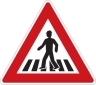 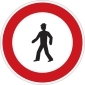 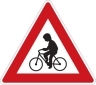 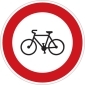 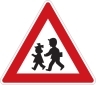 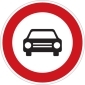 